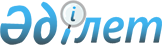 О внесении изменений в постановление Правления Национального Банка Республики Казахстан от 29 ноября 2020 года № 229 "Об утверждении Правил о минимальных резервных требованиях"Постановление Правления Национального Банка Республики Казахстан от 30 ноября 2020 года № 135. Зарегистрировано в Министерстве юстиции Республики Казахстан 8 декабря 2020 года № 21733
      Примечание ИЗПИ!
Настоящее постановление вводится в действие с 29 декабря 2020 года.
      В соответствии с законами Республики Казахстан от 30 марта 1995 года "О Национальном Банке Республики Казахстан", от 19 марта 2010 года "О государственной статистике" Правление Национального Банка Республики Казахстан ПОСТАНОВЛЯЕТ:
      1. Внести в постановление Правления Национального Банка Республики Казахстан от 29 ноября 2020 года № 229 "Об утверждении Правил о минимальных резервных требованиях" (зарегистрировано в Реестре государственной регистрации нормативных правовых актов под № 19679, опубликовано 3 декабря 2019 года в информационно-правовой системе "Әділет") следующие изменения: 
      в Правилах о минимальных резервных требованиях, утвержденных указанным постановлением:
      пункт 1 изложить в следующей редакции:
      "1. Настоящие Правила о минимальных резервных требованиях (далее – Правила) разработаны в соответствии с законами Республики Казахстан от 30 марта 1995 года "О Национальном Банке Республики Казахстан", от 19 марта 2010 года "О государственной статистике" и определяют структуру обязательств банков второго уровня и филиалов банков-нерезидентов (далее – банк), принимаемых для расчета минимальных резервных требований, порядок расчета минимальных резервных требований, выполнения минимальных резервных требований, резервирования и осуществления контроля за выполнением минимальных резервных требований.";
      приложение 4 изложить в редакции согласно приложению к настоящему постановлению.
      2. Департаменту денежно-кредитной политики (Шаймарданов Ж.Н.) в установленном законодательством Республики Казахстан порядке обеспечить:
      1) совместно с Юридическим департаментом (Касенов А.С.) государственную регистрацию настоящего постановления в Министерстве юстиции Республики Казахстан;
      2) размещение настоящего постановления на официальном интернет-ресурсе Национального Банка Республики Казахстан после его официального опубликования;
      3) в течение десяти рабочих дней после государственной регистрации настоящего постановления представление в Юридический департамент сведений об исполнении мероприятий, предусмотренных подпунктом 2) настоящего пункта и пунктом 3 настоящего постановления.
      3. Департаменту информации и коммуникаций – пресс-службе Национального Банка Республики Казахстан (Адамбаева А.Р.) обеспечить в течение десяти календарных дней после государственной регистрации настоящего постановления направление его копии на официальное опубликование в периодические печатные издания.
      4. Контроль за исполнением настоящего постановления возложить на заместителя Председателя Национального Банка Республики Казахстан Баймагамбетова А.М.
      5. Настоящие постановление подлежит официальному опубликованию и вводится в действие с 29 декабря 2020 года.
      "СОГЛАСОВАНО"
Комитет по статистике
Министерства национальной экономики
Республики Казахстан Форма, предназначенная для сбора административных данных
      Представляется: в Национальный Банк Республики Казахстан
      Форма административных данных размещена на интернет-ресурсе: www.nationalbank.kz Информация о выполнении минимальных резервных требований
      Индекс формы административных данных: МРТ
      Периодичность: каждые 28 (двадцать восемь) календарных дней
      Отчетный период: по состоянию на "_____" ______________ 20 __ года
      Круг лиц, представляющих информацию: банки второго уровня, филиалы банков-нерезидентов
      Срок представления: не позднее десятого рабочего дня, следующего за последним днем периода формирования банком второго уровня, филиалом банка-нерезидента резервных активов.
      продолжение таблицы:
      Наименование банка второго уровня, 
филиала банка-нерезидента___________________ Адрес _____________________________
Телефон ________________________________________________
Адрес электронной почты _________________________________
Ответственный исполнитель _________________________________________ ___________
                          фамилия, имя и отчество (при его наличии)       телефон
Главный бухгалтер (на период его отсутствия - работник, в должностные обязанности
которого входит подписание)
________________________________________________________ _____________________
             фамилия, имя и отчество (при его наличии)             подпись, телефон
Первый руководитель либо лицо, уполномоченное им на подписание отчета
________________________________________________________ _____________________
             фамилия, имя и отчество (при его наличии)             подпись, телефон
Дата "____" ______________ 20 __ года
      Примечание:
      n1 - норматив минимальных резервных требований по краткосрочным обязательствам банка второго уровня, филиала банка-нерезидента в национальной валюте
      n2 - норматив минимальных резервных требований по долгосрочным обязательствам банка второго уровня,  филиала банка-нерезидента в национальной валюте
      n3 - норматив минимальных резервных требований по краткосрочным обязательствам банка второго уровня,  филиала банка-нерезидента в иностранной валюте
      n4 - норматив минимальных резервных требований по долгосрочным обязательствам банка второго уровня,  филиала банка-нерезидента в иностранной валюте Пояснение по заполнению формы административных данных "Информация о выполнении минимальных резервных требований" (индекс: МРТ, периодичность: каждые 28 (двадцать восемь) календарных дней) Глава 1. Общие положения
      1. Настоящее пояснение (далее - Пояснение) определяет единые требования по заполнению формы, предназначенной для сбора административных данных "Информация о выполнении минимальных резервных требований" (далее - Форма).
      2. Форма разработана в соответствии со статьей 32 Закона Республики Казахстан от 30 марта 1995 года "О Национальном Банке Республики Казахстан".
      3. Форма составляется банком второго уровня, филиалом банка-нерезидента каждые 28 (двадцать восемь) дней и представляется в Национальный Банк Республики Казахстан в срок не позднее десятого рабочего дня, следующего за последним днем периода формирования банком второго уровня, филиалом банка-нерезидента резервных активов.
      4. Форму подписывают первый руководитель или лицо, уполномоченное им на подписание, главный бухгалтер банка второго уровня, филиала банка-нерезидента (на период его отсутствия - работник, в должностные обязанности которого входит подписание), ответственный исполнитель банка второго уровня, филиала банка-нерезидента. Глава 2. Пояснение по заполнению Формы
      5. В Форме представляются усредненные величины по обязательствам банка второго уровня, филиала банка-нерезидента, принимаемых для расчета минимальных резервных требований, и минимальные резервные требования за период определения минимальных резервных требований, усредненные величины по резервным активам за период формирования резервных активов.
      6. В графу 2 включаются усредненные остатки за период определения краткосрочных обязательств банка второго уровня, филиала банка-нерезидента в национальной валюте по перечню, определенному в приложении 1 к Правилам.
      7. В графу 3 включаются усредненные остатки за период определения долгосрочных обязательств банка второго уровня, филиала банка-нерезидента
      в национальной валюте по перечню, определенному в приложении 3 к Правилам.
      8. В графу 4 включаются усредненные остатки за период определения краткосрочных обязательств банка второго уровня, филиала банка-нерезидента в иностранной валюте по перечню, определенному в приложениях 1 и 2 к Правилам.
      9. В графу 5 включаются усредненные остатки за период определения долгосрочных обязательств банка второго уровня, филиала банка-нерезидента
      в иностранной валюте по перечню, определенному в приложении 3 к Правилам.
      10. В графах 6, 7, 8 и 9 соответствующая категория обязательств, указанных в графах 2, 3, 4 и 5, умножаются на соответствующий утвержденный норматив.
      11. В графе 10 указывается сумма граф 6, 7, 8 и 9.
      12. В графе 12 указывается средняя величина резервных активов за период формирования, состоящая из суммы граф 13 и 14. При этом данная средняя величина составляет не менее размера минимальных резервных требований, рассчитанных для данного периода.
      13. В графе 13 указывается усредненный остаток за период формирования по корреспондентскому счету банка второго уровня, филиала банка-нерезидента в Национальном Банке Республики Казахстан.
      14. В графе 14 указывается усредненное значение за период формирования наличных денег в национальной валюте в кассе банка второго уровня, филиала банка-нерезидента в объеме, не превышающем 50 (пятьдесят) процентов от минимальных резервных требований за период определения.
      15. Данные в Форме указываются в национальной валюте Республики Казахстан - тенге.
      16. Единица измерения, используемая при заполнении Формы, устанавливается в тысячах тенге. Сумма менее пятисот тенге округляется до нуля, а сумма, равная пятистам тенге и выше, округляется до тысячи тенге.
					© 2012. РГП на ПХВ «Институт законодательства и правовой информации Республики Казахстан» Министерства юстиции Республики Казахстан
				
      Председатель Национального Банка 
Республики Казахстан 

Е. Досаев
Приложение к постановлению
Правления Национального Банка 
Республики Казахстан
от 30 ноября 2020 года № 135Приложение 4
к Правилам о минимальных 
резервных требованиях
Период определения минимальных резервных требований

Период формирования резервных активов
с __________ по __________

с __________ по __________в тысячах тенге
Период определения минимальных резервных требований
Обязательства банка второго уровня, филиала банка-нерезидента в национальной валюте
Обязательства банка второго уровня, филиала банка-нерезидента в национальной валюте
Обязательства банка второго уровня, филиала банка-нерезидента в иностранной валюте
Обязательства банка второго уровня, филиала банка-нерезидента в иностранной валюте
Минимальные резервные требования по обязательствам в национальной валюте
Минимальные резервные требования по обязательствам в национальной валюте
Минимальные резервные требования по обязательствам в иностранной валюте
Минимальные резервные требования по обязательствам в иностранной валюте
Период определения минимальных резервных требований
Краткосрочные
Долгосрочные
Краткосрочные
Долгосрочные
Краткосрочные
Долгосрочные
Краткосрочные
Долгосрочные
Период определения минимальных резервных требований
Краткосрочные
Долгосрочные
Краткосрочные
Долгосрочные
(2)*n1
(3)*n2
(4)*n3
(5)*n4
1
2
3
4
5
6
7
8
9
Итого Минимальные резервные требования
Период формирования резервных активов
Резервные активы
Резервные активы
Резервные активы
(6)+(7)+(8)+(9)
Период формирования резервных активов
Итого резервные активы
Остатки денег на корреспондентских счетах в Национальном Банке в тенге
Наличные в тенге
(6)+(7)+(8)+(9)
Период формирования резервных активов
(13)+(14)
Остатки денег на корреспондентских счетах в Национальном Банке в тенге
Наличные в тенге
10
11
12
13
14Приложение к форме, 
предназначенной для 
сбора административных данных 